МУНИЦИПАЛЬНОЕ КАЗЕННОЕ ОБЩЕОБРАЗОВАТЕЛЬНОЕ                                           УЧРЕЖДЕНИЕ    «СРЕДНЯЯ ОБЩЕОБРАЗОВАТЕЛЬНАЯ  ШКОЛА                      с. БРУТ»  ПРАВОБЕРЕЖНОГО РАЙОНА                                                                П Р И К А З          от   14.11. 2017г.                                                             №  114О проведении мониторинга учебных достижений обучающихся 7-го класса Во исполнение приказа Министерство образования и науки РСО-Алания от 30.12.2016г. №1076, приказа РЦОИ от 10.11.2017г. № 255 «Об утверждении плана-график мониторинговых исследований качества образования в образовательных организациях РСО-Алания, реализующих образовательные программы основного общего и (или)  среднего общего образования, на 2017 год» установлено проведение тестирования по истории для обучающихся 7-х классов 15 ноября                                                      п р и к а з ы в а ю:1. Заместителю директора  по учебно-воспитательной работе Багаевой У.Р.:1.1. организовать и провести мониторинг учебных достижений обучающихся 7-го класса 15.11.2017 года в 10.00 часов;              1.2.  обеспечить безопасные условия проведения мониторинга.2. Назначить Улубиеву Н.М. ответственным за проведение и формирование отчета по мониторингу; установить оборудование для видеосъемки.3. Багаевой У.Р. предоставить материалы видеосъемки в Управление по вопросам образования, физической культуры и спорта администрации местного самоуправления Правобережного района по окончании мониторинга.                                        4. Заместителю директора  по учебно-воспитательной работе  Багаевой У.Р. довести содержание настоящего приказа до сведения  классного руководителя.                           5. Контроль за исполнением настоящего приказа оставляю за собой.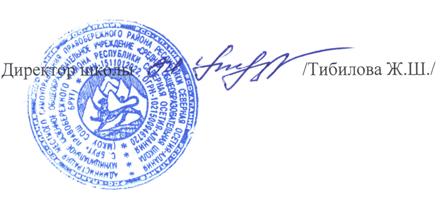 